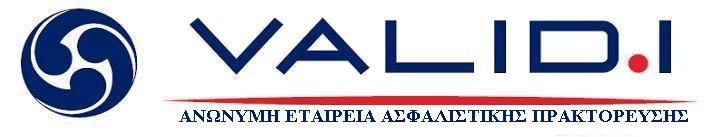 Έντυπο δήλωσης προς την ΒΑΛΙΝΤΙ ΑΕΑΠ για την άσκηση δικαιωμάτων τουυποκειμένου των δεδομένων σχετικά με τα προσωπικά του δεδομέναΟ/η υπογράφων/ουσα το παρόν: ________________________________________________________________________________________________________ 1) Δηλώνω ότι ασκώ το δικαίωμα διόρθωσης ανακριβών δεδομένων προσωπικού χαρακτήρα που με αφορούν και ζητώ να διορθώσετε τα τηρούμενα από εσάς στοιχεία μου ως εξής: __________________________________________________________________________________________________________________________________________________________________________________________________________________ _________________________________________________________________________________________________________ 2) Δηλώνω ότι ασκώ το δικαίωμα στη λήθη και ζητώ τη διαγραφή των δεδομένων προσωπικού χαρακτήρα που με αφορούν.____________(παρακαλώ σημειώστε ΝΑΙ ή ΟΧΙ)3) Δηλώνω ότι ασκώ το δικαίωμα να εξασφαλίσω τον περιορισμό επεξεργασίας των προσωπικών μου δεδομένων και συγκεκριμένα ζητώ να: __________________________________________________________________________________________________________________________________________________________________________________________________________________ __________________________________________________________________________________________________________________________________________________________________________________________________________________4) Δηλώνω ότι ασκώ το δικαίωμα να λάβω γνώση της διόρθωσης ή διαγραφής ή περιορισμού της επεξεργασίας των δεδομένων μου και συγκεκριμένα ζητώ να μου γνωστοποιήσετε: α) τη διόρθωση ….. β) τη διαγραφή ..... γ) τον περιορισμό της επεξεργασίας _________ (παρακαλώ σημειώσατε την επιλογή σας).5) Δηλώνω ότι ασκώ το δικαίωμα αντίρρησης στην επεξεργασία των δεδομένων μου προσωπικού χαρακτήρα και συγκεκριμένα ζητώ να σταματήσετε να επεξεργάζεστε τα προσωπικά μου δεδομένα ως εξής: _________________________________________________________________________________________________________ _________________________________________________________________________________________________________ _________________________________________________________________________________________________________ 6) Δηλώνω ότι ασκώ το δικαίωμα να λάβω τα δεδομένα μου προσωπικού χαρακτήρα σε δομημένο, κοινώς χρησιμοποιούμενο και αναγνώσιμο από μηχανήματα μορφότυπο, καθώς και το δικαίωμα να διαβιβάσω τα εν λόγω δεδομένα σε άλλον υπεύθυνο επεξεργασίας (φορητότητα των δεδομένων) και συγκεκριμένα ζητώ να μου χορηγήσετε: _________________________________________________________________________________________________________ _________________________________________________________________________________________________________ 7) Δηλώνω ότι ασκώ το δικαίωμα στην πρόσβαση στα δεδομένα μου προσωπικού χαρακτήρα που διαθέτει η εταιρεία σας και στη λήψη πληροφοριών για όλα τα δεδομένα που με αφορούν, καθώς και για την προέλευσή τους, τους σκοπούς της επεξεργασίας, τους αποδέκτες ή τις κατηγορίες αποδεκτών και την εξέλιξη της επεξεργασίας τους από την τελευταία μου ενημέρωση και συγκεκριμένα ζητώ να: _________________________________________________________________________________________________________ _________________________________________________________________________________________________________ _________________________________________________________________________________________________________ Ημερομηνία            _________________ Ονοματεπώνυμο    _____________________________ Α.Φ.Μ.                    _________________ Υπογραφή               ______________ΕΡΜΟΥ & Νικ. ΠΛΑΣΤΗΡΑ 10, ΜΑΡΟΥΣΙ   -   ΤΗΛ.:  210-8023480   -   SITE:  www.validi.gr   -   E-MAIL:  info@validi.gr